Indirizzo: Corso XXV Aprile, 2 - 14100 ASTI 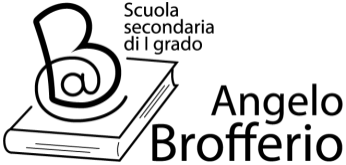 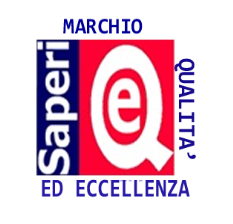 C.F. 80005780053Tel/Fax: 0141 212666 Sito internet : www.scuolebrofferio.edu.itE-mail: atmm003004@istruzione.itPEC: atmm003004@pec.istruzione.itSucc. “Martiri della Libertà” Tel/Fax 0141 211223Allegato 1  ( da compilare e presentare )Al Dirigente Scolastico Scuola Secondaria 1° grado BROFFERIO ASTIDOMANDA di PARTECIPAZIONE all’AVVISO di selezione  internaPER L’INDIVIDUAZIONE DI N. 1 COLLAUDATORE in relazione agli acquisti effettuati per il progetto  AMBIENTI DI APPRENDIMENTO INNOVATIVI - #PNSD – AZIONE #7Il sottoscritto ________ __________________________________  nato a  __________________________Il ________________________  C.F. ___________________________ ______________________________Residente in __________________________________ ( pv ____) Via / P.zza / C.so ____________________ _______________________________________________________ cellul. ___________________________Email ___________________________________________________________________________________DICHIARA  di aver preso visione dell’avviso di selezione interna  per la figura di Collaudatoree di accettarne incondizionatamente i contenuti.CHIEDEdi essere ammesso alla procedura di selezione, per l’attribuzione dell’incarico di COLLAUDATORE in relazione agli acquisti effettuati per il progetto  AMBIENTI DI APPRENDIMENTO INNOVATIVI - #PNSD – AZIONE #7A tal fine, dichiaraai sensi e per gli  effetti dell’art. 76 DPR n. 445/200, consapevole della responsabilità e delle conseguenze civili e penali previste in caso di dichiarazioni mendaci e/o formazione e/o uso di falsi, nonché in caso di esibizione di atti contenenti dati non più corrispondenti a verità e consapevole, altresì, che qualora emerga la non veridicità del contenuto della presente dichiarazione, il sottoscritto decadrà dai benefici per i quali la stessa è rilasciatadi essere in possesso dei seguenti titoli:TITOLO di STUDIO : Laurea in  _________________________________________________________________________ conseguita il _____________________________________presso l’Università ________________________________________TITOLI derivanti da ESPERIENZE ed ATTIVITA’ (adeguatamente dettagliate nel CV):Esperienze lavorative nel settore di pertinenza (es. collaudatore FESR-PNSD-Altro)		(N. B. =  punti 7  complessivi forfettariEsperienze nel settore di pertinenza (es. Realizzazione e gestione laboratori didattici innovativi)		(N. B. =  punti 5  complessivi forfettari Esperienze  afferenti il settore di pertinenza (es. Animatore digitale, Responsabile laboratorio informatica ecc)1. esperienza ____________________________ _____________________anno ___________  2. esperienza ____________________________ _____________________anno ___________ (N. B. =  punti 3  per ciascuna esperienza  max 06 puntie) competenze nella gestione informatica(  ECDL, EIPASS...)  : 1. titolo _______________________________________________ anno ___________(N. B. =  punti 2  complessivi forfettari ( max 01 certificazione)Ai sensi del D.P.R. 445/00 dichiara, inoltre, di :        barrare con crocettaessere in possesso della cittadinanza italiana o di uno degli Stati membri dell’Unione europea; -godere dei diritti civili e politici; non aver riportato condanne penali e non essere destinatario di provvedimenti che riguardano l’applicazione di misure di prevenzione, di decisioni civili e di provvedimenti amministrativi iscritti nel casellario giudiziale; -essere a conoscenza di non essere sottoposto a procedimenti penali; di non trovarsi in caso di sanzione interdittiva di cui all’art. 9 comma 2 lettera c del D.Lgs. 231/2000 o altra sanzione che comporta il divieto di contrarre con altra P.A., compresi i provvedimenti interdittivi di cui all’art. 36 bis, comma 1, D.L. 223/2006, convertito con modificazioni dalla legge 4/08/2006 n. 248di osservare tutte le norme dettate in materia di sicurezza dei lavoratoridi aver giudicato il prezzo presentato nell’avviso pienamente remunerativodi acconsentire ai sensi e per gli effetti del D.Lgs. 196/2003 e ss.mm.ii, compreso Regolamento UE 2016/679 al trattamento dei dati  personali per la presente proceduradi essere in possesso dei requisiti essenziali previsti dall’Avviso di selezione;Allega :fotocopia documento di riconoscimento in corso di validità debitamente sottoscritto; curriculum vitae   in formato europeo con espressa dichiarazione di veridicità debitamente sottoscritto data __________________________                              In fede                                                                                                                               __________________________